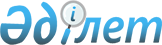 ОБ АКЦИОНЕРНОЙ ХОЛДИНГОВОЙ КОМПАНИИ "МОНТАЖСПЕЦСТРОЙ" С УЧАСТИЕМ ГОСУДАРСТВА
					
			Утративший силу
			
			
		
					ПОСТАНОВЛЕНИЕ Кабинета Министpов Республики Казахстан от 18 ноябpя 1993 г. N 1155. Утратило силу - постановлением Правительства РК от 13 июня 1996 г. N 736.



          В целях совершенствования государственного регулирования
деятельности акционерной холдинговой компании "Монтажспецстрой"
в соответствии с Национальной программой разгосударствления и
приватизации в Республике Казахстан на 1993-1995 годы (II этап)
Кабинет Министров Республики Казахстан ПОСТАНОВЛЯЕТ:




          1. Считать целесообразным преобразовать акционерную холдинговую
компанию "Монтажспецстрой", учрежденную в 1992 году по инициативе
Государственного комитета Республики Казахстан по государственному
имуществу и акционерных обществ, созданных на базе предприятий
и организаций бывшего концерна "Казмонтажспецстрой", в акционерную
холдинговую компанию "Монтажспецстрой" с участием государства,
специализированного типа и смешанного характера деятельности
(в дальнейшем - Компания).




          2. Определить, что основными направлениями деятельности
Компании являются: развитие монтажного производства, его
диверсификация и коммерциализация в соответствии с уставом Компании;
участие в реализации крупных строительных программ, решение задач
по концентрации финансовых ресурсов для инвестирования капитального
строительства, внедрению контрактного строительства, удовлетворению
нужд республики в монтажных работах и услугах, в металлоконструкциях,
разработке квот и согласованию лицензий на экспорт продукции,
производимой предприятиями Компании, координации их 
внешнеэкономической деятельности и обеспечению получения устойчивой
прибыли.




          3. Государственному комитету Республики Казахстан по 
государственному имуществу в срок до 15 марта 1994 г.:




          совместно с Компанией ввести на очередных собраниях в 
акционерных обществах Компании "золотую акцию". Делегировать
правлению Компании права органа - держателя "золотой акции";




          передавать в уставный фонд Компании государственные пакеты
акций акционерных обществ и имущество государственных предприятий,
включаемых дополнительно в состав холдинговой компании;




          по согласованию с заинтересованными министерствами и ведомствами
и в соответствии с постановлением Кабинета Министров Республики
Казахстан от 14 июля 1993 г. N 606  
 P930606_ 
  определить кандидатуры
представителей государства от этих органов в Наблюдательный совет
(Совет акционеров) Компании;




          ввести "золотую акцию" в Компании и поручить ее президенту
представлять интересы государства (голосовать от имени "золотой
акции) в Наблюдательном совете и собраниях акционеров Компании.




          4. Определить, что Компания является правопреемником
имущественных прав и обязанностей акционерной холдинговой компании
"Монтажспецстрой" и действует на основании законодательства
Республики Казахстан и своего устава.




          Установить месторасположение Компании в г. Алматы по адресу
пр. Абая, 10-А.




          5. Правлению акционерной холдинговой компании "Монтажспецстрой"
совместно с учредителями внести необходимые изменения и дополнения
в устав Компании, вытекающие из настоящего постановления.





    Премьер-министр
 Республики Казахстан


					© 2012. РГП на ПХВ «Институт законодательства и правовой информации Республики Казахстан» Министерства юстиции Республики Казахстан
				